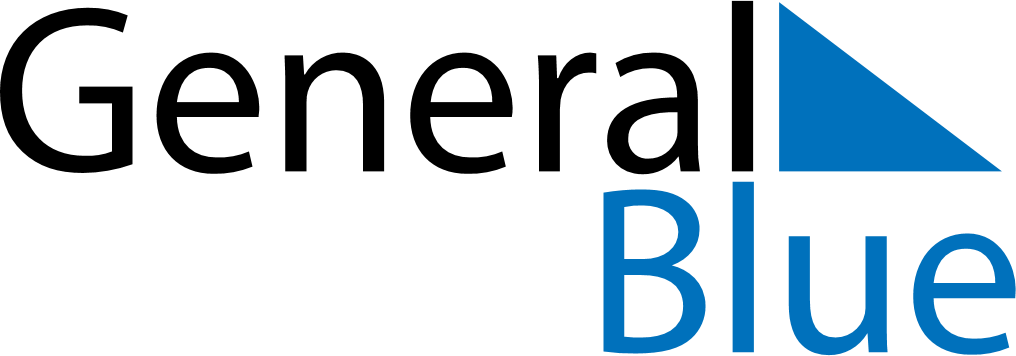 October 2019October 2019October 2019HaitiHaitiMONTUEWEDTHUFRISATSUN1234567891011121314151617181920Anniversary of the death of Dessalines2122232425262728293031